 Home                          				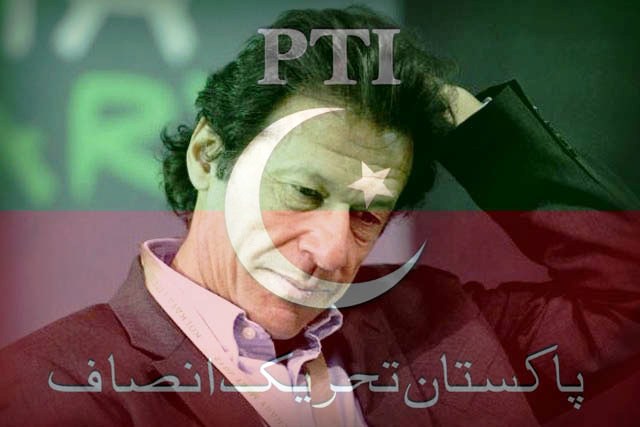 http://www.umt.edu.pkhttp://www.pu.edu.pk